                 Ҡ А Р А Р				  	           ПОСТАНОВЛЕНИЕ«16» ноябрь 2018 года                         № 57                    «16» ноября 2018 годаОб утверждении  Программы  комплексного развития социальной инфраструктуры сельского поселения Дмитриево-Полянский сельсоветмуниципального района Шаранский район Республики Башкортостан на 2019-2028 годы    	В соответствии с Градостроительным кодексом Российской Федерации, Федеральным законом от 06.10.2003г. № 131-ФЗ «Об общих принципах организации местного самоуправления в Российской Федерации», Генеральным планом сельского поселения Дмитриево-Полянский сельсовет муниципального района Шаранский район Республики Башкортостан, п о с т а н о в л я ю:     	1.Утвердить Программу комплексного  развития социальной инфраструктуры сельского поселения Дмитриево-Полянский сельсовет муниципального района Шаранский район Республики Башкортостан на 2019- 2028 годы.2. Настоящее Постановление обнародовать  на информационном стенде в здании Администрации  сельского поселения и разместить на  официальном сайте Администрации сельского поселения Дмитриево-Полянский сельсовет муниципального района Шаранский район Республики Башкортостан.3.Контроль за исполнением настоящего Постановления оставляю за собой.4.Настоящее постановление вступает в силу с момента его официального опубликования.Глава  сельского поселения:                                       Г.А.Ахмадеев                                                                                                   Утверждена  постановлением    главысельского поселения Дмитриево-Полянский сельсоветмуниципального района Шаранский районРеспублики Башкортостан№ ____ от 16.11.2018 г.ПРОГРАММА КОМПЛЕКСНОГО РАЗВИТИЯ СОЦИАЛЬНОЙ ИНФРАСТРУКТУРЫ  СЕЛЬСКОГО ПОСЕЛЕНИЯ ДМИТРИЕВО-ПОЛЯНСКИЙ   СЕЛЬСОВЕТ МУНИЦИПАЛЬНОГО РАЙОНА ШАРАНСКИЙ РАЙОН РЕСПУБЛИКИ БАШКОРТОСТАН НА 2019-2028 годыПаспорт программы1.Введение           Необходимость реализации  закона № 131-ФЗ от 06.10.2003 «Об общих принципах организации местного самоуправления в Российской Федерации» актуализировала потребность местных властей  в разработке  эффективной  стратегии развития не только на муниципальном уровне, но и на уровне отдельных сельских поселений.          Стратегический план развития сельского поселения отвечает потребностям  и проживающего на его территории населения, и объективно происходящих на его территории процессов. Программа комплексного развития социальной инфраструктуры сельского поселения Дмитриево-Полянский сельсовет муниципального района Шаранский район Республики Башкортостан (далее – Программа) содержит  чёткое представление  о  стратегических целях, ресурсах, потенциале  и об основных направлениях социального развития сельского поселения на среднесрочную перспективу. Кроме того, Программа содержит совокупность  увязанных по ресурсам, исполнителям и срокам реализации мероприятий, направленных на достижение стратегических целей социального развития сельского поселения.            Цели развития сельского поселения и программные мероприятия, а также необходимые для их реализации ресурсы, обозначенные в Программе,  могут ежегодно корректироваться и дополняться в зависимости от складывающейся ситуации, изменения внутренних и внешних условий.Разработка настоящей Программы обусловлена необходимостью определить приоритетные по социальной значимости стратегические линии устойчивого развития сельского поселения  Дмитриево-Полянский сельсовет муниципального района Шаранский район Республики Башкортостан - доступные для потенциала территории, адекватные географическому, демографическому, экономическому, социально-культурному потенциалу, перспективные и актуальные для социума сельского поселения. Программа устойчивого развития направлена на осуществление комплекса мер, способствующих стабилизации и развитию экономики, повышению уровня занятости населения, решению остро стоящих социальных проблем.              Главной целью Программы является повышение качества жизни населения, его занятости и самозанятости экономических, социальных и культурных возможностей на основе развития сельхозпроизводства, предпринимательства, личных подсобных хозяйств торговой инфраструктуры и сферы услуг. Благоприятные условия для жизни населения - это возможность полноценной занятости, получения высоких и устойчивых доходов, доступность широкого спектра социальных услуг, соблюдение высоких экологических стандартов жизни. В первую очередь это налаживание эффективного управления, рационального использования финансов и собственности.           Для обеспечения условий  успешного выполнения мероприятий  Программы, необходимо на уровне каждого населенного пункта разрабатывать механизмы, способствующие эффективному протеканию процессов реализации Программы. К числу таких механизмов относится  совокупность необходимых нормативно-правовых актов, организационных, финансово-экономических,  кадровых и других мероприятий, составляющих условия и предпосылки  успешного выполнения мероприятий Программы и достижения целей социального развития сельского поселения.2. Социально-экономическая ситуация  и потенциал развития  сельского поселения Дмитриево-Полянский сельсовет муниципального района Шаранский район Республики Башкортостан.2.1. Анализ социального развития сельского поселения      Административный центр Дмитриево-Полянского сельсовета деревня Дмитриева Поляна расположен в 7 км от районного центра с. Шаран. Расстояние до ближайшей железно-дорожной станции г.Туймазы, составляет 39 км. Расстояние до г.Уфы 187 км. Дмитриево-Полянский сельсовет граничит с сельскими поселениями: Нижне-Ташлинский, Зириклинский, Шаранский, Писаревский, Старо-Тумбагушевский     Общая площадь земель сельского поселения -  составляет  . , в том числе: земель сельхозугодий – 8579 гектаров, лесного фонда -2620 гектаров, земли населенных пунктов – 285 гектаров.    На территории сельского поселения находятся 7 населенных пунктов: д.Дмитриева Поляна, Источник, Исаметово, Каракулька, Преображенское, Буляково, Загорные Клетья.   Протяженность автомобильных дорог общего пользования составляет- 10612 км, из них с твердым покрытием составляет - 4222 км. Сельское поселение соединено со всеми населенными пунктами сетью дорог.2.2.   Административное деление   Территория поселения входит в состав муниципального района Шаранский район Республики Башкортостан и включает в себя 7 населенных пунктов, с административным центром в д.Дмитриева Поляна. Таблица 12.3. Демографическая ситуация         Одним из важнейших факторов социально-экономического развития поселения является демографический и трудовой потенциал, поскольку успех экономического развития во многом определяется ролью человека как главной производительной силы общества, его трудовыми способностями и возможностями их реализации. Обеспечение и улучшение жилищных условий населения, проживающего на территории сельского поселения.     Общая численность населения на 01.01.2018 года составляет 1036 человека, в том числе – трудоспособного населения 578, детей школьного и дошкольного возраста – 176, пенсионеров -156 человекСостав населения сельского  поселения.             Демографические изменения в составе населения (на 01.01.2018г.)   Данные о  среднегодовом приросте населения и тенденции его измененияСтруктуру населения за 5 лет можно обозначить следующим образом:      В настоящее время демографическая ситуация характеризуется естественной убылью постоянного населения. Уровень жизни населения сельского поселения Дмитриево-Полянский сельсовет можно отнести к среднему. Наличие компьютеров почти в каждом доме, автомобилей, другой техники, спутниковых антенн выводит сельское поселение на уровень среднего. Наличие средств телефонной связи почти в каждом доме.     Демографическая ситуация в сельском поселении Дмитриево-Полянский сельсовет  в 2018 году ухудшилась по сравнению с предыдущими периодами,  число родившихся не превышает число умерших. Баланс  населения  также не  улучшается, из-за превышения числа убывших, над числом прибывших на территорию сельского поселения.         На показатели рождаемости влияют следующие моменты:- материальное благополучие;- государственные выплаты за рождение второго ребенка;- наличие собственного жилья;- уверенность в будущем подрастающего поколения.       2.4.    Рынок труда в сельском поселении   Численность трудоспособного населения-  578  человек. Доля численности населения в трудоспособном возрасте от общей составляет  58 процентов. Большая часть трудоспособного населения вынуждена работать за пределами сельского поселения Дмитриево-Полянский сельсовет. Пенсионеры составляют 15,1 %  населения.     В сельском поселении существует серьезная проблема занятости трудоспособного населения. В связи с этим одной из  главных задач для органов местного самоуправления в сельском поселении должна стать занятость населения. Таблица2   2.5.  Развитие отраслей социальной сферы        Прогнозом на 2019 год и на период до 2028 года  определены следующие приоритеты социального  развития сельского поселения Дмитриево-Полянский сельсовет муниципального района Шаранский район Республики Башкортостан:- повышение уровня жизни населения сельского поселения Дмитриево-Полянский сельсовет муниципального района Шаранский район Республики Башкортостан, в т.ч. на основе развития социальной инфраструктуры;- улучшение состояния здоровья населения на основе доступной широким слоям населения медицинской помощи и повышения качества медицинских услуг;- развитие жилищной сферы в сельском поселении Дмитриево-Полянский сельсовет;- создание условий для гармоничного развития подрастающего поколения в сельском поселении Дмитриево-Полянский сельсовет;- сохранение культурного наследия.   2.6. Культура       Предоставление услуг населению в области культуры в сельском поселении Дмитриево-Полянский сельсовет осуществляют:- СДК д.Дмитриева Поляна- поселенческая библиотека д. Дмитриева Поляна      В Доме культуры сельского поселения созданы взрослые и детские коллективы, работают кружки для взрослых и детей различных направлений: театральные, танцевальные, музыкальные и т.д.       Одним из основных направлений работы  является работа по организации досуга детей и подростков, это: проведение интеллектуальных игр, дней молодежи, уличных и настольных игр, викторин и т.д.      Задача в культурно-досуговом учреждении - вводить инновационные формы организации досуга населения и  увеличить процент охвата населения        Таблица3    2.7    Образование     В связи с демографическим спадом наблюдается постепенное снижение численности учащихся в школах.  В 2015-2016 годах в результате оптимизации средние общеобразовательные учреждения преобразованы в начальные. На территории сельского поселения находятся 2 начальные школы - Филиал МБОУ «СОШ № 1 с.Шаран» в д.Дмитриева Поляна и Филиал МБОУ «СОШ № 2 с.Шаран»  в д.Источник и 2 детских сада- филиалы детского сада «Радуга» с.Шаран.   Численность  учащихся составляет 21 человек и  33 ребенка, детей дошкольного возраста посещающих детские сады.                                                                                                                                                                                           Для организации подвоза учащихся  старших классов используются школьные автобусы.      2.8  Здравоохранение.       Самым важным и дорогим в жизни каждого человека всегда было, есть и будет здоровье и долголетие. Здоровье человека является к тому же одним из показателей развития поселения.     Структура здравоохранения поселения включает в себя два фельдшерско-акушерских пункта в д. Дмитриева Поляна и д.Источник. Причина высокой заболеваемости населения кроется в т.ч. и в особенностях проживания на селе:·          низкий жизненный уровень;·          отсутствие средств на приобретение лекарств;·          низкая социальная культура;·          малая плотность населения;·          высокая степень алкоголизации населения сельского поселения.Многие больные обращаются за медицинской помощью лишь в случаях крайней необходимости, при значительной запущенности заболевания и утяжелении самочувствия.2.9. Социальная защита населения Жителям сельского поселения оказывается социальная поддержка в виде социальных выплат и социальной помощи престарелым гражданам.2.10 Экономика  поселения2.10.1. Одним из основных факторов, определяющих перспективы экономического развития сельского поселения Дмитриево-Полянский сельсовет МР Шаранский район и его место в экономике района, является ООО «Шаранагрогаз» Целями развития агропромышленного комплекса являются создание эффективного устойчивого сельскохозяйственного производства и, вместе с тем, решение социальных проблем сельсовета. Главная стратегическая задача развития аграрного сектора в перспективе – это дальнейшее поступательное его развитие с целью расширения сырьевой базы для предприятий перерабатывающей промышленности и насыщения потребительского рынка. Превращение существующего на территории муниципального образования агропромышленного комплекса в высокоразвитую систему, сочетающую в себе использование новейших технологий в области животноводства и растениеводства с производством и переработкой натуральной экологически чистой сельскохозяйственной продукции. Реализация этой задачи невозможна без создания благоприятных условий и предпосылок для функционирования АПК, как внутренних (уровень развития ресурсного потенциала АПК) так и внешних (расширение и усиление государственной поддержки из бюджетов разного уровня для всех хозяйствующих субъектов независимо от формы собственности и организационно-правого статуса хозяйствующих субъектов). В настоящее время основной проблемой, препятствующей развитию аграрного сектора, является недостаток собственных инвестиционных ресурсов. Импульсивный характер бюджетного финансирования сельского хозяйства, отсутствие собственных средств для закупки новой высокопроизводительной техники и оборудования, минеральных удобрений, для проведения работ по повышению плодородия почв влечёт за собой сокращение производственно-технического потенциала, что существенно снижает темпы роста сельскохозяйственного производства и экономики района в целом. Решение проблемы развития материально-технической базы сельского хозяйства связано с улучшением финансового состояния сельскохозяйственных товаропроизводителей, которое невозможно без роста производства и повышения конкурентоспособности их продукции. Это в свою очередь невозможно без изменения отношения к аграрному сектору со стороны государства и создания благоприятных условий функционирования аграрного сектора, способствующих поступательному его развитию. Для восстановления и укрепления производственного потенциала сельского хозяйства необходимо реконструкция, расширение и строительство новых производственных объектов. Решение задач в области развития агропромышленного комплекса должно осуществляться путем реализации инвестиционных проектов.Сельское хозяйство поселения представлено крупным предприятием Обществом «Шаранагрогаз»,   который занимается производством, переработкой и реализацией сельскохозяйственной продукции, а также 2 индивидуальными предпринимателями  и личными хозяйствами граждан.    Производство мясо-молочной продукции осуществляется на 3 молочно-товарных фермах, а также в крупнейшем свиноводческом комплексе. Широко известны колбасные изделия, производимые мясо-молочным комбинатом Общества. Имеется своя пекарня.    Прогноз развития сельского хозяйства на 2019 год и на период до 2028 года разработан с учетом имеющегося в сельском  поселении  производственного потенциала, сложившихся тенденций развития сельскохозяйственных организаций и личных подсобных хозяйств населения.    Территория сельского  поселения  находится  в  зоне  рискованного  земледелия, но в целом агроклиматические условия  поселения  благоприятны  для получения устойчивых  урожаев  районированных  сельскохозяйственных  культур  и  развития  животноводства.    Одно фермерское хозяйство, которое занимается производством зерна и многолетних трав, два индивидуальных предпринимателя занимаются выращиваем овощей в закрытом грунте. Одно ЛПХ занимается изготовлением  домашней мебели, одно разведением кроликов, три занимаются овцеводством.   Развитие животноводства и огородничества, как одно из  направлений развития ЛПХ.   Производство продукции  животноводства  в  личных подсобных хозяйствах является приоритетным направлением в решении главного вопроса - самозанятость населения.2.11. Жилищный фондСостояние жилищно - коммунальной сферы сельского поселения.Данные о существующем жилищном фонде:Таблица4Жители сельского поселения  активно участвуют в различных программах по обеспечению жильем: «Жилье молодым семьям»,  «Социальное развитие  села» и т.д. К услугам  ЖКХ предоставляемым  в поселении  относится  вывоз мусора. Источником водоснабжения Дмитриево-Полянского сельского поселения являются артезианские скважины.         Населённые пункты газифицированы «УфаМежрегионгаз». Электроснабжение сел осуществляется от энергосистемы республики.        Развитие среды проживания населения сельского поселения Дмитриево-Полянский сельсовет муниципального района Шаранский район Республики Башкортостан  создаст непосредственные условия для повышения качества жизни нынешнего и будущих поколений жителей. Перед органами местного самоуправления сельского поселения стоит задача развития коммунальной инфраструктуры, повышения эффективности и надежности функционирования жилищно-коммунального комплекса.      Сельское поселение не может развиваться без учета состояния и перспектив развития инженерных систем жизнеобеспечения, которые включают в себя такие составные части, как теплоснабжение, газоснабжение, электроснабжение и водоснабжение.     Непосредственно под развитием систем коммунальной инфраструктуры сельского поселения понимается проведение комплекса мероприятий нормативно-правового, организационного и иного характера, направленных на повышение качества жизни населения сельского поселения, понимание жителями сельского поселения сложности проводимой коммунальной реформы, а также подготовку и проведение соответствующих инвестиционных программ.2.12 Физкультура и спортНа  территории сельского  поселения  имеются 3 спортивных сооружений,  в том числе один спортивный зал в школе д.Дмитриева Поляна  где проводятся игры и соревнования по волейболу, баскетболу и теннису. В зимний период любимыми видами спорта среди населения является катание на лыжах. Таблица53. Основные стратегические  направления развития сельского поселенияИз анализа вытекает, что стратегическими направлениями развития сельского поселения должны стать следующие действия: Экономические:1. Содействие развитию крупному туристическому бизнесу, и вовлечение его как потенциального инвестора для выполнения социальных проектов восстановление объектов образования, культуры и спорта.   2.   Содействие развитию  малого бизнеса через помощь в привлечении льготных кредитов на проекты, значимые для развития сельского поселения и организации новых рабочих мест.              Социальные:1.  Развитие социальной инфраструктуры, образования, здравоохранения, культуры, физкультуры и спорта:   - участие в отраслевых  районных, республиканских программах, Российских и международных грантах по развитию и укреплению данных отраслей;-содействие предпринимательской инициативы по развитию данных направлений и всяческое ее поощрение  (развитие и увеличение объемов платных услуг предоставляемых учреждениями образования, здравоохранения, культуры, спорта на территории сельского поселения).  2.   Развитие личного подворья граждан, как источника доходов населения.- привлечение льготных кредитов из республиканского бюджета на развитие личных подсобных хозяйств;-помощь населению в реализации мяса с личных подсобных хозяйств;-поддержка предпринимателей осуществляющих закупку продукции с личных подсобных хозяйств на выгодных для населения условиях;  3.  Содействие в привлечении молодых специалистов в сельское поселение (фельдшеров, учителей, работников культуры, муниципальных служащих); -помощь членам их семей в устройстве на работу; -помощь в решении вопросов по приобретению  этими  специалистами жилья через районные, республиканские и федеральные программы, направленные на строительство приобретения жилья, помощь в получении кредитов, в том числе ипотечных на жильё;4.  Содействие в обеспечении социальной поддержки слабозащищенным слоям населения:-консультирование, помощь в получении субсидий, пособий различных льготных выплат;-содействие в привлечении бюджетных средств, спонсорской помощи для поддержания одиноких пенсионеров, инвалидов, многодетных семей (заготовка твердого топлива, пиломатериал для ремонта жилья, проведение ремонта жилья,  лечение в учреждениях здравоохранения, льготное санаторно - курортное лечение);5. Привлечение средств из республиканского и федерального бюджетов на укрепление жилищно-коммунальной сферы:- на ремонт дорог местного значения; - на восстановление водопроводов; - по ремонту и строительству жилья;- по программам молодая семья, сельское жилье, жилье для молодых специалистов, ипотечное кредитование для строительства приобретения жилья гражданами, работающими проживающими на территории сельского поселения;6. Содействие в развитии систем телефонной и сотовой связи, охват сотовой связью удаленных и труднодоступных населенных пунктов сельского поселения.7.  Освещение населенных пунктов сельского поселения.8.  Привлечение средств  из республиканского и федерального бюджетов на строительство и ремонт дорог.9. Привлечение средств из бюджетов различных уровней для благоустройства населенных пунктов сельского поселения.Система основных программных мероприятий по развитию сельского поселения Дмитриево-Полянский сельсовет муниципального района Шаранский район Республики Башкортостан.      Задача формирования стратегии развития такого сложного образования, каковым является сельское поселение, не может быть конструктивно решена без  анализа, выявления  и адекватного описания его важнейших  характеристик. Для этих целей при разработке Программы был использован эффективный инструмент исследования объектов подобного рода - системный анализ, который позволил воспроизвести основные системные характеристики сельского поселения, показать механизмы его функционирования и развития. Использование инструментов системного анализа обусловлено необходимостью учета сложности и многообразия экономических, социальных, политических и других факторов, влияющих на развитие сельского поселения. С данных позиций сельское поселение  представляет собой сложную систему, которая характеризуется совокупностью различных подсистем, сложными и многочисленными взаимосвязями между ними, динамичностью протекающих процессов.     Использование системного анализа для  разработки Программы позволило выявить и описать основные сферы деятельности в сельском поселении. Таковыми являются: производственная сфера, сфера управления и развития, а также сферы обеспечения условий функционирования и поддержания работоспособности основных элементов, составляющих основу сельского поселения.    Мероприятия Программы социального развития сельского поселения Донской сельсовет включают как планируемые к реализации инвестиционные проекты, так и совокупность различных  организационных мероприятий, сгруппированных по указанным выше системным признакам. Перечень  основных программных мероприятий на период 2019-2028 гг., ответственных исполнителей  и ожидаемых результатов от их реализации с указанием необходимых объемов и потенциальных источников финансирования, приведены ниже.5.   Оценка эффективности мероприятий Программы      Выполнение включённых в Программу организационных мероприятий и инвестиционных проектов, при условии разработки эффективных механизмов их реализации и поддержки со стороны местных администраций,  позволит достичь следующих показателей социального развития  сельского поселения Дмитриево-Полянский сельсовет в 2019 году по отношению к 2028 году за счет активизации предпринимательской деятельности, ежегодный рост объемов  производства в сельском поселении. Соответственно, увеличатся объёмы налоговых поступлений в местный бюджет. При выполнении программных мероприятий ожидается рост объёмов производства сельскохозяйственной продукции в сельскохозяйственных предприятиях и в личных подсобных хозяйствах граждан.  В целях оперативного отслеживания и контроля хода осуществления Программы, а также оценки влияния результатов реализации Программы на уровень социально-экономического развития района в рамках выделенных приоритетов проводится и ежегодный  мониторинг по основным целевым показателям социально-экономического развития территории.6.    Организация  контроля  за реализацией Программы            Организационная структура управления Программой базируется на существующей схеме исполнительной власти  сельского поселения Дмитриево-Полянский сельсовет муниципального района Шаранский район Республики Башкортостан.             Общее руководство Программой осуществляет Глава сельского поселения, в функции которого в рамках реализации Программы входит определение приоритетов, постановка оперативных и краткосрочных целей Программы.                          Оперативные функции по реализации Программы осуществляют штатные сотрудники Администрации сельского поселения под руководством Главы  сельского поселения.                Глава сельского поселения осуществляет следующие действия:            - рассматривает и утверждает план мероприятий, объемы их финансирования и сроки реализации;            - выносит заключения о ходе выполнения Плана, рассматривает предложения по внесению изменений по приоритетности отдельных программных направлений и мероприятий;            - взаимодействует с районными и республиканскими органами исполнительной власти по включению предложений сельского поселения Донской сельсовет  в районные и республиканские целевые программы;            -ведет контроль за выполнением годового плана действий и подготовка отчетов о его выполнении;            -осуществляет руководство по:  - подготовке перечня муниципальных целевых программ сельского поселения, предлагаемых   к финансированию из районного и республиканского бюджета на очередной финансовый год;- реализации мероприятий Программы сельского поселения.             Управляющий делами сельского поселения осуществляет следующие функции:             -подготовка проектов нормативных правовых актов по подведомственной сфере по соответствующим разделам Программы;            -подготовка проектов программ сельского поселения по приоритетным направлениям Программы;             -прием заявок предприятий и организаций, участвующих в Программе, на получение поддержки для реализации разработанных ими мероприятий или инвестиционных проектов;            -предварительное рассмотрение предложений и бизнес-планов,  представленных участниками Программы для получения поддержки, на предмет экономической и социальной значимости;7.   Механизм обновления Программы      Обновление Программы производится:- при выявлении новых, необходимых к реализации мероприятий;- при появлении новых инвестиционных проектов, особо значимых для территории;- при наступлении событий, выявляющих новые приоритеты в развитии сельского поселения, а также вызывающих потерю своей значимости отдельных мероприятий.Программные мероприятия могут также быть скорректированы в зависимости от изменения ситуации на основании обоснованного предложения исполнителя. По перечисленным выше основаниям Программа может быть дополнена новыми мероприятиями с обоснованием объемов и источников финансирования. 8. Заключение    Реализация Программы строится на сочетании функций, традиционных для органов управления сельским поселением (оперативное управление функционированием и развитием систем сельского поселения), и новых (нетрадиционных) функций: интеграция субъектов, ведомств, установления между ними партнерских отношений, вовлечение в процесс развития новых субъектов (например, других муниципальных образований, поверх административных границ), целенаправленного использования творческого, культурного, интеллектуального, экономического потенциалов сельского поселения.    Ожидаемые результаты:За период осуществления Программы будет создана база для реализации стратегических направлений развития сельского поселения, что позволит ей достичь высокого уровня социального развития: 1) проведение уличного освещения обеспечит устойчивое энергоснабжение сельского поселения;  2) улучшение культурно-досуговой  деятельности будет способствовать формированию здорового образа жизни среди населения, позволит приобщить широкие слои населения к культурно-историческому наследию;3) привлечения внебюджетных инвестиций в экономику сельского поселения;4) повышения благоустройства сельского поселения;5) формирования современного привлекательного имиджа сельского поселения;6) устойчивое развитие социальной инфраструктуры сельского поселения.Реализация Программы позволит: 1) повысить качество жизни жителей  сельского поселения Дмитриево-Полянский  сельсовет; 2) привлечь население сельского поселения к непосредственному участию в реализации решений, направленных на улучшение качества жизни; 3) повысить степень социального согласия, укрепить авторитет органов местного самоуправления.       Социальная стабильность в сельском поселении в настоящее время могут быть обеспечены только с помощью продуманной целенаправленной социально-экономической политики. И такая политика может быть разработана и реализована  через программы социально-экономического развития сельских поселений. Переход к управлению сельским поселением через интересы благосостояния населения, интересы экономической стабильности и безопасности, наполненные конкретным содержанием и выраженные в  форме программных мероприятий, позволяет обеспечить  социально-экономическое развитие, как отдельных сельских поселений, так и муниципального образования в целом.   Разработка и принятие  среднесрочной программы развития сельского поселения позволяет закрепить приоритеты социальной, финансовой, инвестиционной, экономической политики, определить последовательность и сроки решения накопившихся за многие годы проблем. А целевые установки Программы и создаваемые  для её реализации механизмы, закрепляющие «правила игры» на территории сельского поселения, позволят значительно повысить деловую активность управленческих и предпринимательских кадров сельского поселения, создать необходимые условия для активизации экономической и хозяйственной деятельности на его территории.Башкортостан РеспубликаһыныңШаран районыМуниципаль районынынДмитриева Поляна ауыл СоветыАуыл билємәће ХакимиәтеБаҫыу урамы,2А, Дмитриева Поляна ауылы, Шаран районы Башкортостан Республикаһының, 452630 Тел./факс (34769) 2-68-00e-mail:dmpolss@yandex.ruhttp:// www.sharan-sovet,ru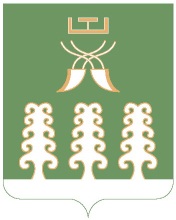 Администрация сельского поселенияДмитриево-Полянский сельсоветМуниципального районаШаранский районРеспублики Башкортостанул.Полевая, дом 2А, д.Дмитриева Поляна Шаранского района Республики Башкортостан, 452630 Тел./факс (34769) 2-68-00e-mail:dmpolss@yandex.ruhttp:// www.sharan-sovet,ruНаименование программы:Программа комплексного развития социальной инфраструктуры сельского поселения Дмитриево-Полянский сельсовет муниципального района Шаранский район Республики Башкортостан на 2019-2028 годы.Основание разработки программы:Градостроительный Кодекс Российской Федерации, Федеральный Закон № 131-ФЗ от 06.10.2003 «Об общих принципах организации местного самоуправления в Российской Федерации», Генеральный план сельского поселения Дмитриево-Полянский сельсовет муниципального района Шаранский район Республики Башкортостан, Устав сельского поселения Дмитриево-Полянский  сельсовет муниципального района Шаранский район Республики Башкортостан.Заказчик программы:  Администрация  сельского поселения Дмитриево-Полянский сельсовет муниципального района Шарански район Республики БашкортостанРазработчик программы:Администрация  сельского поселения Дмитриево-Полянский сельсовет муниципального района Шарански район Республики БашкортостанОсновные исполнители программы:- Администрация  сельского поселения Дмитриево-Полянский сельсовет муниципального района Шаранский район Республики Башкортостан;- предприятия, организации, предприниматели сельского поселения Дмитриево-Полянский сельсовет муниципального района Шаранский район Республики Башкортостан;- население сельского поселения Дмитриево-Полянский сельсоветОсновная цель программы:Развитие социальной инфраструктуры сельского поселения Дмитриево-Полянский сельсовет муниципального района Шаранснкий район Республики БашкортостанЗадачи программы:1. Создание правовых, организационных и экономических условий для перехода к устойчивому социальному развитию сельского поселения, эффективной реализации полномочий органов местного самоуправления;2. Развитие и расширение информационно-консультационного и правового обслуживания населения;3. Развитие социальной инфраструктуры, образования, здравоохранения, культуры, физкультуры и спорта: повышение роли физкультуры и спорта в деле профилактики правонарушений, преодоления распространения наркомании и алкоголизма;4.Сохранение объектов культуры и активизация культурной деятельности;5. Развитие личных подсобных хозяйств;6.Создание условий для безопасного проживания населения на территории сельского поселения.7.Содействие в обеспечении социальной поддержки слабозащищенных слоев населения.Сроки реализации Программы:2019-2028 годыКонтроль за исполнением ПрограммыПрограмма реализуется на территории сельского поселения Дмитриево-Полянский сельсовет муниципального района Шаранский район Республики Башкортостан. Координатором Программы является Администрация сельского поселения Дмитриево-Полянский сельсовет муниципального района Шаранский район РБ. Контроль за исполнением Программы осуществляют Совет сельского поселения Дмитриево-Полянский сельсовет муниципального района Шаранский район РБ в пределах своих полномочий в соответствии с законодательством.Наименование сельского поселения,  с указанием административного центраНаименование населенных пунктов, входящих в состав сельского поселения	Численность населения населенного пункта, чел.	Расстояние от населенного пункта до административногоцентра, км	Расстояние от населенного пункта до  районного центра, кмСельское поселение Дмитриево-Полянский сельсовет муниципального района Шаранский район Республики Башкортостан,  административный центр – д. Дмитриева Полянад. Буляково5610Сельское поселение Дмитриево-Полянский сельсовет муниципального района Шаранский район Республики Башкортостан,  административный центр – д. Дмитриева Полянад.Дмитриева Поляна601-6Сельское поселение Дмитриево-Полянский сельсовет муниципального района Шаранский район Республики Башкортостан,  административный центр – д. Дмитриева Полянад. Загорные Клетья691823Сельское поселение Дмитриево-Полянский сельсовет муниципального района Шаранский район Республики Башкортостан,  административный центр – д. Дмитриева Полянад. Исаметово375Сельское поселение Дмитриево-Полянский сельсовет муниципального района Шаранский район Республики Башкортостан,  административный центр – д. Дмитриева Полянад. Источник2671318Сельское поселение Дмитриево-Полянский сельсовет муниципального района Шаранский район Республики Башкортостан,  административный центр – д. Дмитриева Полянад. Каракулька167Сельское поселение Дмитриево-Полянский сельсовет муниципального района Шаранский район Республики Башкортостан,  административный центр – д. Дмитриева Полянад. Преображенское4843№Наименование201420152016201720181Естественный прирост (убыль)+20-1+2-31.1Рождаемость, чел.101271191.2Смерть, чел81289122Механический прирост3Общий прирост4Общая численность населения1134112310991065103620142015201620172018Кол-во жителей всего11131105109910651036Кол-во работающих всего586560537512480Количество безработных8746        9стоящих в службе занятости87Количество дворов348349349349340Кол-во двор занимающихся ЛПХ4034332326Кол-во пенсионеров148151154155155Организации культуры Число организаций культурно-досугового типаединица1Число обособленных подразделений  организаций культурно-досугового типаединица11.2Численность работников организаций культурно-досугового типа с учетом обособленных подразделений человек21.3из них специалисты культурно-досуговой деятельностичеловек22Число библиотекединица2.1Число обособленных подразделений библиотек единица12.2Численность работников библиотек с учетом обособленных подразделений  человек12.3из них библиотечных работниковчеловек1№Наименованиена 01.11.2018г 1231Средний состав семьи, чел.	32Общий жилой фонд, м2 общ. площади,   в т.ч.20500муниципальныйчастный-муниципальныйчастный205003Общий жилой фонд на 1 жителя, м2 общ. площади19,94Ветхий жилой фонд, м2 общ. площади0Спортивные сооружения5Число спортивных сооружений - всегоединица45.1из них муниципальныхединица4из общего числа спортивных сооружений:5.2стадионы с трибунамиединица5.2.1из них муниципальныеединица5.3плоскостные спортивные сооруженияединица35.3.1из них муниципальныеединица35.4спортивные залыединица15.4.1из них муниципальныеединица1